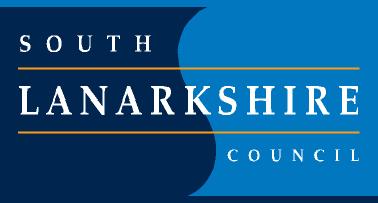 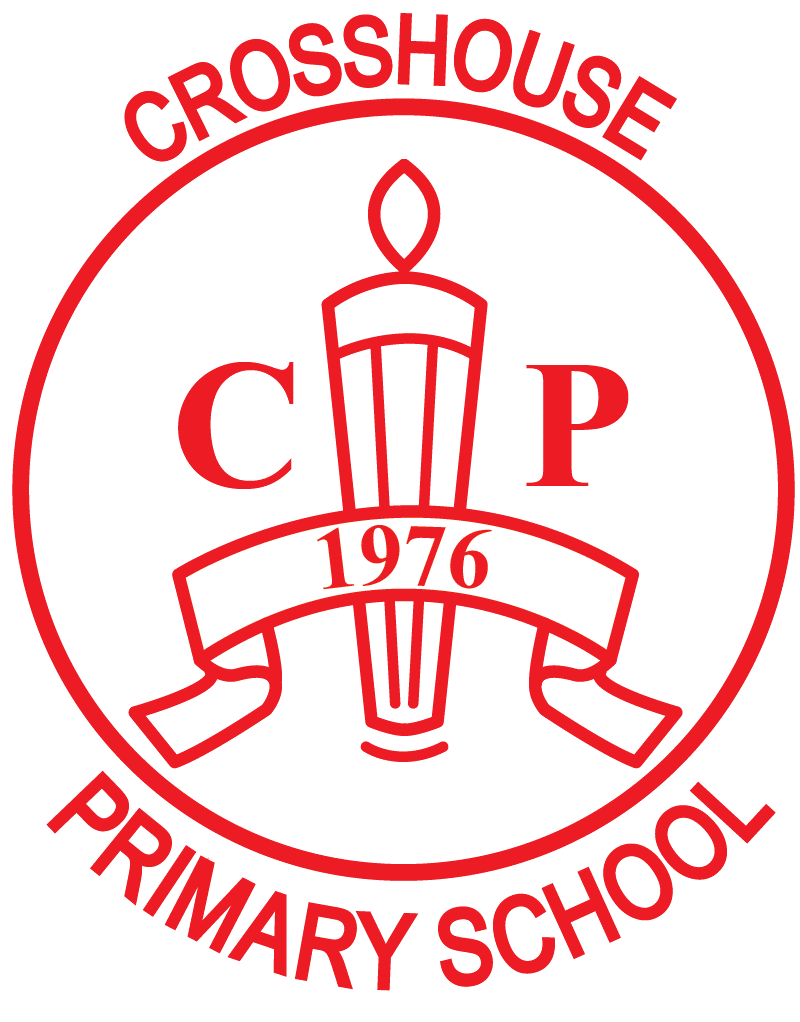 Education ResourcesCurriculum and Quality Improvement Service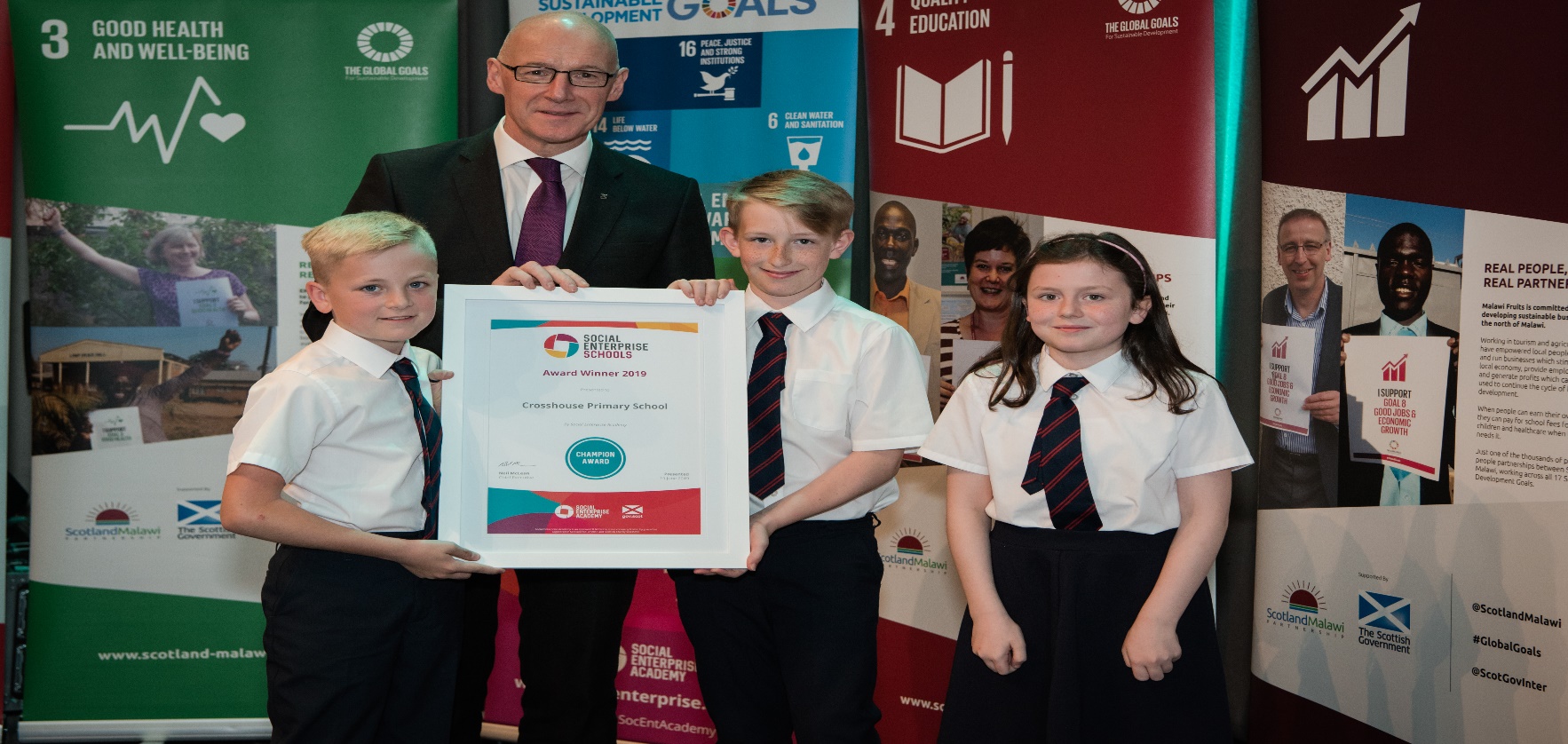 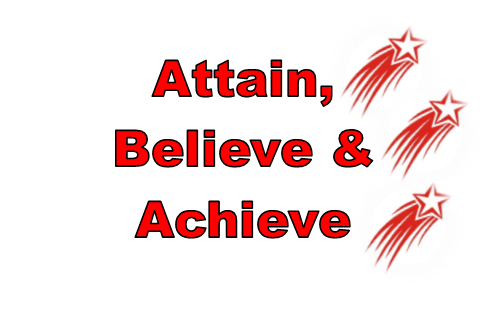 Contents  Establishment  3 Year Improvement Plan Overview  Establishment Strategic Improvement  Plan    Establishment Operational Improvement Plan (Action Plan) Establishment Maintenance PlanPupil Equity Funding Planning and ReportingOverview of Establishment 3 Year Cycle of Improvement Plan Priorities Sessions:2018/2019 2019/2020 2020/2021Strategic Improvement Planning for Establishment	Overview of Links to Key Policies	Session: 2019/2020Operational Improvement Planning (Action Plan) for Establishment: 		Session: 2019/2020                            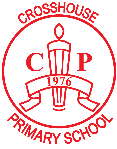 Strategic Priority 1: Raise attainment and achievement in Literacy and English through improved learning, teaching and assessment. (Full implementation of Crosshouse Skills Based Literacy Curriculum)			Operational Improvement Planning (Action Plan) for Establishment:		Session: 2019/2020 	Strategic Priority 2: To improve the design of our curriculum to ensure coherence, progression and relevance in science, social subjects, Health & Wellbeing & STEMOperational Improvement Planning (Action Plan) for Establishment:		Session: 2019/2020 	Strategic Priority 3: To develop a whole school approach to nurture which supports improvements in wellbeing and relationships and the growth and development of children.Establishment Maintenance Improvement Planning			 Session:	2019/2020			National Improvement Framework Key PrioritiesImprovement in attainment, particularly in literacy and numeracy;Closing the attainment gap between the most and least disadvantaged children;Improvement in children and young people’s health and wellbeing; andImprovement in employability skills and sustained positive school leaver destinations for all young people.National Improvement Framework Key PrioritiesImprovement in attainment, particularly in literacy and numeracy;Closing the attainment gap between the most and least disadvantaged children;Improvement in children and young people’s health and wellbeing; andImprovement in employability skills and sustained positive school leaver destinations for all young people.National Improvement Framework Key PrioritiesImprovement in attainment, particularly in literacy and numeracy;Closing the attainment gap between the most and least disadvantaged children;Improvement in children and young people’s health and wellbeing; andImprovement in employability skills and sustained positive school leaver destinations for all young people.National Improvement Framework Key DriversHGIOS 4  and  Early Learning and Childcare IndicatorsSLC Education Resources ThemesSchool leadership    Teacher  professionalism Parental engagementAssessment of children’s progressSchool improvementPerformance informationMajor focus dates identified as follows: 1.1 Self Evaluation for self-improvement 19/20 20/211.2 Leadership for learning 19/20 20/211.3 Leadership of change 19/20 20/211.4 Leadership and management of staff 20/211.5 Management of resources to promote equity 18/192.1 Safeguarding and child protection 18/192.2 Curriculum 18/19  19/20 2.3 Learning teaching and assessment 19/20 20/212.4 Personalised support 20/21 18/192.5 Family learning 19/202.6 Transitions 20/21 18/192.7 Partnership 19/20 20/213.1 Ensuring wellbeing, equality and inclusion 20/213.2 Raising attainment and achievement/Securing children’s progress 19/20 20/213.3 Increasing creativity and employability/ Developing creativity and skills for life and learning 20/21 18/19Transforming Learning andTeachingSchool leadership    Teacher  professionalism Parental engagementAssessment of children’s progressSchool improvementPerformance informationMajor focus dates identified as follows: 1.1 Self Evaluation for self-improvement 19/20 20/211.2 Leadership for learning 19/20 20/211.3 Leadership of change 19/20 20/211.4 Leadership and management of staff 20/211.5 Management of resources to promote equity 18/192.1 Safeguarding and child protection 18/192.2 Curriculum 18/19  19/20 2.3 Learning teaching and assessment 19/20 20/212.4 Personalised support 20/21 18/192.5 Family learning 19/202.6 Transitions 20/21 18/192.7 Partnership 19/20 20/213.1 Ensuring wellbeing, equality and inclusion 20/213.2 Raising attainment and achievement/Securing children’s progress 19/20 20/213.3 Increasing creativity and employability/ Developing creativity and skills for life and learning 20/21 18/19Implementing Curriculum for ExcellenceSchool leadership    Teacher  professionalism Parental engagementAssessment of children’s progressSchool improvementPerformance informationMajor focus dates identified as follows: 1.1 Self Evaluation for self-improvement 19/20 20/211.2 Leadership for learning 19/20 20/211.3 Leadership of change 19/20 20/211.4 Leadership and management of staff 20/211.5 Management of resources to promote equity 18/192.1 Safeguarding and child protection 18/192.2 Curriculum 18/19  19/20 2.3 Learning teaching and assessment 19/20 20/212.4 Personalised support 20/21 18/192.5 Family learning 19/202.6 Transitions 20/21 18/192.7 Partnership 19/20 20/213.1 Ensuring wellbeing, equality and inclusion 20/213.2 Raising attainment and achievement/Securing children’s progress 19/20 20/213.3 Increasing creativity and employability/ Developing creativity and skills for life and learning 20/21 18/19Meeting the Needs of all Learners’,GIRFEC and Statutory Duties School leadership    Teacher  professionalism Parental engagementAssessment of children’s progressSchool improvementPerformance informationMajor focus dates identified as follows: 1.1 Self Evaluation for self-improvement 19/20 20/211.2 Leadership for learning 19/20 20/211.3 Leadership of change 19/20 20/211.4 Leadership and management of staff 20/211.5 Management of resources to promote equity 18/192.1 Safeguarding and child protection 18/192.2 Curriculum 18/19  19/20 2.3 Learning teaching and assessment 19/20 20/212.4 Personalised support 20/21 18/192.5 Family learning 19/202.6 Transitions 20/21 18/192.7 Partnership 19/20 20/213.1 Ensuring wellbeing, equality and inclusion 20/213.2 Raising attainment and achievement/Securing children’s progress 19/20 20/213.3 Increasing creativity and employability/ Developing creativity and skills for life and learning 20/21 18/19Skills for Learning, Life and WorkSchool leadership    Teacher  professionalism Parental engagementAssessment of children’s progressSchool improvementPerformance informationMajor focus dates identified as follows: 1.1 Self Evaluation for self-improvement 19/20 20/211.2 Leadership for learning 19/20 20/211.3 Leadership of change 19/20 20/211.4 Leadership and management of staff 20/211.5 Management of resources to promote equity 18/192.1 Safeguarding and child protection 18/192.2 Curriculum 18/19  19/20 2.3 Learning teaching and assessment 19/20 20/212.4 Personalised support 20/21 18/192.5 Family learning 19/202.6 Transitions 20/21 18/192.7 Partnership 19/20 20/213.1 Ensuring wellbeing, equality and inclusion 20/213.2 Raising attainment and achievement/Securing children’s progress 19/20 20/213.3 Increasing creativity and employability/ Developing creativity and skills for life and learning 20/21 18/19Professional LearningSchool leadership    Teacher  professionalism Parental engagementAssessment of children’s progressSchool improvementPerformance informationMajor focus dates identified as follows: 1.1 Self Evaluation for self-improvement 19/20 20/211.2 Leadership for learning 19/20 20/211.3 Leadership of change 19/20 20/211.4 Leadership and management of staff 20/211.5 Management of resources to promote equity 18/192.1 Safeguarding and child protection 18/192.2 Curriculum 18/19  19/20 2.3 Learning teaching and assessment 19/20 20/212.4 Personalised support 20/21 18/192.5 Family learning 19/202.6 Transitions 20/21 18/192.7 Partnership 19/20 20/213.1 Ensuring wellbeing, equality and inclusion 20/213.2 Raising attainment and achievement/Securing children’s progress 19/20 20/213.3 Increasing creativity and employability/ Developing creativity and skills for life and learning 20/21 18/19Leadership (Change and Improvement)School leadership    Teacher  professionalism Parental engagementAssessment of children’s progressSchool improvementPerformance informationMajor focus dates identified as follows: 1.1 Self Evaluation for self-improvement 19/20 20/211.2 Leadership for learning 19/20 20/211.3 Leadership of change 19/20 20/211.4 Leadership and management of staff 20/211.5 Management of resources to promote equity 18/192.1 Safeguarding and child protection 18/192.2 Curriculum 18/19  19/20 2.3 Learning teaching and assessment 19/20 20/212.4 Personalised support 20/21 18/192.5 Family learning 19/202.6 Transitions 20/21 18/192.7 Partnership 19/20 20/213.1 Ensuring wellbeing, equality and inclusion 20/213.2 Raising attainment and achievement/Securing children’s progress 19/20 20/213.3 Increasing creativity and employability/ Developing creativity and skills for life and learning 20/21 18/19Strategic Priorities 3 Year CycleStrategic Priorities 3 Year CycleStrategic Priorities 3 Year CycleStrategic Priorities 3 Year CycleStrategic Priorities 3 Year CycleTargetNational Improvement Framework Key DriversLink To SLC Education Implementation TimelineSLC Education Resources ThemesHGIOS 4To raise attainment in Literacy and English through improved approaches to learning, teaching and assessment.School Improvement Assessment of Children’s ProgressCurriculum Planning and DesignAssessment, Achievement, Profiling and reporting. Implementing Curriculum for ExcellenceTransforming Learning and TeachingLeadership 2.3 Learning, Teaching and Assessment3.2 Raising attainment and achievement1.1 Self-Evaluation for Self Improvement2.2 Curriculum1.2 Leadership of LearningTo raise attainment in Numeracy and Mathematics through improved approaches to learning, teaching and assessment.School Improvement Assessment of Children’s ProgressCurriculum Planning and DesignAssessment, Achievement, Profiling and reporting. Implementing Curriculum for ExcellenceTransforming Learning and TeachingLeadership2.3 Learning, Teaching and Assessment3.2 Raising attainment and achievement1.1 Self-Evaluation for Self Improvement2.2 Curriculum1.2 Leadership of LearningTo improve provision to meet the mental, emotional, social and physical wellbeing of pupils.School ImprovementOpportunities for Personal AchievementMeeting the Needs of all Learners’3.1 Ensuring wellbeing, equality and inclusion2.3 Learning, Teaching and Assessment3.2 Raising attainment and achievementTo embed Health & Wellbeing within the planning and design of our curriculum. School Improvement Curriculum planning and design. 4.19Meeting the Needs of all Learners’2.3 Learning, Teaching and Assessment2.2 Curriculum3.2 Raising attainment and achievement Continue to develop a consistent approach to assessment, moderation, profiling and reporting in line with National Improvement Framework.Teacher ProfessionalismAssessment of Children’s Progress Assessment, achievement, profiling and reporting. 5.24, 5.25, 5.26Transforming Learning and TeachingLeadership (Change and Improvement)1.2 Leadership of Learning2.3 Learning, Teaching and Assessment.3.2 Raising Attainment and Achievement To develop appropriate timescales for the implementation of the new National Assessments in Literacy and Numeracy and identify training for staff. Teacher ProfessionalismAssessment of Children’s ProgressAssessment, achievement, profiling and reporting. 5.24, 5.25, 5.26Quality Assurance Implementing Curriculum for ExcellenceProfessional LearningLeadership (Change and Improvement)1.2 Leadership of Learning2.3 Learning, teaching and Assessment3.2 Raising attainment and AchievementContinue to improve the design of our curriculum and with progression pathways and achievement of a level. School Improvement Assessment, Achievement, Profiling and Reporting. 5.24, 5.25, 5.26CurriculumCurriculum Planning and DesignImplementing Curriculum for ExcellenceLeadership (Change and Improvement)2.2 Curriculum2.3 Learning, teaching and Assessment1.3 Leadership of ChangeTo improve how we gather a range of data and information to monitor and track progress for all learners.Assessment of Children’s progress.Assessment, Achievement, Profiling and Reporting. Quality Assurance 6.16Implementing Curriculum for ExcellenceLeadership (Change and Improvement)2.3 Learning, teaching and AssessmentSelf-Evaluation for Self Improvement1.2 Leadership of Learning To improve the design of our curriculum to ensure coherence and progression across the levels.School Improvement Curriculum 1.23Curriculum Planning and Design 4.16, 4.17, 4.18, 4.19Implementing Curriculum For ExcellenceMeeting the Needs of all Learners’2.2 Curriculum2.3 Learning, teaching and Assessment1.3 Leadership of ChangeTo increase the positive impact of working with families to improve learning and achievement. Parental Engagement Communication with stakeholdersMeeting the Needs of all Learners’2.5 Family Learning2.7 PartnershipsNational Improvement Framework Key PrioritiesImprovement in attainment, particularly in literacy and numeracy;Closing the attainment gap between the most and least disadvantaged children;Improvement in children and young people’s health and wellbeing; andImprovement in employability skills and sustained positive school leaver destinations for all young people.National Improvement Framework Key PrioritiesImprovement in attainment, particularly in literacy and numeracy;Closing the attainment gap between the most and least disadvantaged children;Improvement in children and young people’s health and wellbeing; andImprovement in employability skills and sustained positive school leaver destinations for all young people.Collaboration and consultation Collaboration and consultation National Improvement Framework Key DriversHGIOS 4  and  Early Learning and Childcare IndicatorsHGIOS 4  and  Early Learning and Childcare IndicatorsSLC Education Resources ThemesSchool leadership    Teacher  professionalism Parental engagementAssessment of children’s progressSchool improvementPerformance information1.1 Self Evaluation for self-improvement1.2 Leadership for learning1.3 Leadership of change1.4 Leadership and management of staff1.5 Management of resources to promote equity2.1 Safeguarding and child protection2.2 Curriculum2.3 Learning teaching and assessment2.4 Personalised support2.5 Family learning2.6 Transitions2.7 Partnership3.1 Ensuring wellbeing, equality and inclusion3.2 Raising attainment and achievement/Securing children’s progress 3.3 Increasing creativity and employability/ Developing creativity and skills for life and learning1.1 Self Evaluation for self-improvement1.2 Leadership for learning1.3 Leadership of change1.4 Leadership and management of staff1.5 Management of resources to promote equity2.1 Safeguarding and child protection2.2 Curriculum2.3 Learning teaching and assessment2.4 Personalised support2.5 Family learning2.6 Transitions2.7 Partnership3.1 Ensuring wellbeing, equality and inclusion3.2 Raising attainment and achievement/Securing children’s progress 3.3 Increasing creativity and employability/ Developing creativity and skills for life and learningTransform Learning andTeaching/Implement CfESchool leadership    Teacher  professionalism Parental engagementAssessment of children’s progressSchool improvementPerformance information1.1 Self Evaluation for self-improvement1.2 Leadership for learning1.3 Leadership of change1.4 Leadership and management of staff1.5 Management of resources to promote equity2.1 Safeguarding and child protection2.2 Curriculum2.3 Learning teaching and assessment2.4 Personalised support2.5 Family learning2.6 Transitions2.7 Partnership3.1 Ensuring wellbeing, equality and inclusion3.2 Raising attainment and achievement/Securing children’s progress 3.3 Increasing creativity and employability/ Developing creativity and skills for life and learning1.1 Self Evaluation for self-improvement1.2 Leadership for learning1.3 Leadership of change1.4 Leadership and management of staff1.5 Management of resources to promote equity2.1 Safeguarding and child protection2.2 Curriculum2.3 Learning teaching and assessment2.4 Personalised support2.5 Family learning2.6 Transitions2.7 Partnership3.1 Ensuring wellbeing, equality and inclusion3.2 Raising attainment and achievement/Securing children’s progress 3.3 Increasing creativity and employability/ Developing creativity and skills for life and learningMeeting the Needs of all Learners’,GIRFEC and Statutory Duties School leadership    Teacher  professionalism Parental engagementAssessment of children’s progressSchool improvementPerformance information1.1 Self Evaluation for self-improvement1.2 Leadership for learning1.3 Leadership of change1.4 Leadership and management of staff1.5 Management of resources to promote equity2.1 Safeguarding and child protection2.2 Curriculum2.3 Learning teaching and assessment2.4 Personalised support2.5 Family learning2.6 Transitions2.7 Partnership3.1 Ensuring wellbeing, equality and inclusion3.2 Raising attainment and achievement/Securing children’s progress 3.3 Increasing creativity and employability/ Developing creativity and skills for life and learning1.1 Self Evaluation for self-improvement1.2 Leadership for learning1.3 Leadership of change1.4 Leadership and management of staff1.5 Management of resources to promote equity2.1 Safeguarding and child protection2.2 Curriculum2.3 Learning teaching and assessment2.4 Personalised support2.5 Family learning2.6 Transitions2.7 Partnership3.1 Ensuring wellbeing, equality and inclusion3.2 Raising attainment and achievement/Securing children’s progress 3.3 Increasing creativity and employability/ Developing creativity and skills for life and learningSkills for Learning, Life and WorkSchool leadership    Teacher  professionalism Parental engagementAssessment of children’s progressSchool improvementPerformance information1.1 Self Evaluation for self-improvement1.2 Leadership for learning1.3 Leadership of change1.4 Leadership and management of staff1.5 Management of resources to promote equity2.1 Safeguarding and child protection2.2 Curriculum2.3 Learning teaching and assessment2.4 Personalised support2.5 Family learning2.6 Transitions2.7 Partnership3.1 Ensuring wellbeing, equality and inclusion3.2 Raising attainment and achievement/Securing children’s progress 3.3 Increasing creativity and employability/ Developing creativity and skills for life and learning1.1 Self Evaluation for self-improvement1.2 Leadership for learning1.3 Leadership of change1.4 Leadership and management of staff1.5 Management of resources to promote equity2.1 Safeguarding and child protection2.2 Curriculum2.3 Learning teaching and assessment2.4 Personalised support2.5 Family learning2.6 Transitions2.7 Partnership3.1 Ensuring wellbeing, equality and inclusion3.2 Raising attainment and achievement/Securing children’s progress 3.3 Increasing creativity and employability/ Developing creativity and skills for life and learningProfessional Learning School leadership    Teacher  professionalism Parental engagementAssessment of children’s progressSchool improvementPerformance information1.1 Self Evaluation for self-improvement1.2 Leadership for learning1.3 Leadership of change1.4 Leadership and management of staff1.5 Management of resources to promote equity2.1 Safeguarding and child protection2.2 Curriculum2.3 Learning teaching and assessment2.4 Personalised support2.5 Family learning2.6 Transitions2.7 Partnership3.1 Ensuring wellbeing, equality and inclusion3.2 Raising attainment and achievement/Securing children’s progress 3.3 Increasing creativity and employability/ Developing creativity and skills for life and learning1.1 Self Evaluation for self-improvement1.2 Leadership for learning1.3 Leadership of change1.4 Leadership and management of staff1.5 Management of resources to promote equity2.1 Safeguarding and child protection2.2 Curriculum2.3 Learning teaching and assessment2.4 Personalised support2.5 Family learning2.6 Transitions2.7 Partnership3.1 Ensuring wellbeing, equality and inclusion3.2 Raising attainment and achievement/Securing children’s progress 3.3 Increasing creativity and employability/ Developing creativity and skills for life and learningLeadership (Change and Improvement)Strategic PriorityPEFIntended ImpactHow it will be MeasuredActual ImpactQI 2.3 Learning, Teaching & Assessment1. To raise attainment in Literacy and English through improved approaches to learning, teaching and assessment.Raised attainment and achievement in literacy.Literacy gap closed by 2 percentage points across the whole school. Increased confidence in teaching and learning in literacy.Improved approaches to teaching and learning. Consistent approaches to planning, learning, teaching and assessment which ensure progression.Children demonstrate and apply skills and knowledge in a variety of contexts across learning. Staff confident in the language and methodology of Crosshouse Literacy Skills Curriculum.Increase staff confidence in judgment of pupil achievement of a level and understanding across and within each CfE level through engagement in learning visits and moderation activities. Increased pupil involvement in gathering assessment information to demonstrate progression and achievements. Increased attainment evidenced through monitoring and tracking and assessment results.Analysis and evaluation of intelligence and data.Analysis of attainment results.Professional engagement, collegiate working resulting in moderation of standards ensuring a robust approach. Self-evaluation for self-improvement methods: learning conversationspupil pulse groupsclass visitsForward plan dialoguesTracking and monitoring dialogues Teacher learning and teaching reviewsQi 2.2 CurriculumStrategic Priority 2: To improve the design of our curriculum to ensure coherence, progression and relevance in science, social subjects, Health & Wellbeing & STEMAll stakeholders contribute to the rationale, design and ongoing development of the curriculum. Everyone understands what that school is trying to achieve through its curriculum. All stakeholders are able to talk about how the unique features of the school community inform the design of the curriculum. All staff and partners are ambitious and expect high levels of attainment and achievement for all learners.Planning for progression in children and young people’s learning is in place for the four contexts and shows how knowledge, understanding and skills are built over time.Our curriculum has a strong focus on developing the skills our young people need in the world of work.We make our children and young people aware of a range of careers and the skills required for them. The topics we cover in STEM, science, Health & Wellbeing and social subjects are relevant to the lives and future careers of our learners.Analysis and evaluation of intelligence and data.Analysis of curriculum rationale and learning pathways. Professional engagement, collegiate working resulting in moderation of standards ensuring a robust approach. Self-evaluation for self-improvement methods: learning conversationspupil pulse groupsclass visitsForward plan dialoguesTracking and monitoring dialogues Teacher learning and teaching reviewsQI 3.1 Ensuring wellbeing, equality and inclusion4.  To develop a whole school approach to nurture which supports improvements in wellbeing and relationships and the growth and development of children.The school’s nurturing approach has a clear focus on warmth and support alongside high expectations and academic challenge. This has a positive impact on the behaviour and attainment of the children.The school’s emphasis on nurturing, respectful relationships help promote children and young people’s readiness to learn and has a significant impact on all attainment and wider achievement.There are appropriate systems in place to monitor and track the wellbeing needs of children and young people as well as their attainment.An understanding of attachment theory and early trauma helps school staff to focus appropriate support on those children and young people who come from areas of disadvantage, and to raise their attainment.Staff recognise the importance of a nurturing approach and the way that it can contribute to higher attainment.A nurturing approach is used to help support attendance in school and to prevent exclusions.Professional learning incorporates different methods to keep staff skills and knowledge on nurturing approaches updated including staff networks and digital learning.A wide variety of assessment approaches to health and wellbeing are used, including observations, gathering of views, observational tools such as the Boxall Profile, when appropriate. Where the Boxall Profile is used, staff have had training in its use and only use it in a targeted wayHealth & Wellbeing ProfilesQualitative  measures for staff Analysis of intervention evaluations Analysis of tracking & monitoring dataAttendance & late coming dataSelf-evaluation for self-improvement methods: learning conversationspupil pulse groupsclass visitsForward plan dialoguesTracking and monitoring dialogues Teacher learning and teaching reviewsNational Improvement Framework Key PrioritiesImprovement in attainment, particularly in literacy and numeracy;Closing the attainment gap between the most and least disadvantaged children;Improvement in children and young people’s health and wellbeing; andImprovement in employability skills and sustained positive school leaver destinations for all young people.National Improvement Framework Key PrioritiesImprovement in attainment, particularly in literacy and numeracy;Closing the attainment gap between the most and least disadvantaged children;Improvement in children and young people’s health and wellbeing; andImprovement in employability skills and sustained positive school leaver destinations for all young people.National Improvement Framework Key PrioritiesImprovement in attainment, particularly in literacy and numeracy;Closing the attainment gap between the most and least disadvantaged children;Improvement in children and young people’s health and wellbeing; andImprovement in employability skills and sustained positive school leaver destinations for all young people.National Improvement Framework Key DriversHGIOS 4  and  Early Learning and Childcare IndicatorsSLC Education Resources ThemesSchool leadership    Teacher  professionalism Parental engagementAssessment of children’s progressSchool improvementPerformance information1.1 Self Evaluation for self-improvement1.2 Leadership for learning1.3 Leadership of change1.4 Leadership and management of staff1.5 Management of resources to promote equity2.1 Safeguarding and child protection2.2 Curriculum2.3 Learning teaching and assessment2.4 Personalised support2.5 Family learning2.6 Transitions2.7 Partnership3.1 Ensuring wellbeing, equality and inclusion3.2 Raising attainment and achievement/Securing children’s progress 3.3 Increasing creativity and employability/ Developing creativity and skills for life and learningTransform Learning andTeaching/Implement CfESchool leadership    Teacher  professionalism Parental engagementAssessment of children’s progressSchool improvementPerformance information1.1 Self Evaluation for self-improvement1.2 Leadership for learning1.3 Leadership of change1.4 Leadership and management of staff1.5 Management of resources to promote equity2.1 Safeguarding and child protection2.2 Curriculum2.3 Learning teaching and assessment2.4 Personalised support2.5 Family learning2.6 Transitions2.7 Partnership3.1 Ensuring wellbeing, equality and inclusion3.2 Raising attainment and achievement/Securing children’s progress 3.3 Increasing creativity and employability/ Developing creativity and skills for life and learningMeeting the Needs of all Learners’,GIRFEC and Statutory Duties School leadership    Teacher  professionalism Parental engagementAssessment of children’s progressSchool improvementPerformance information1.1 Self Evaluation for self-improvement1.2 Leadership for learning1.3 Leadership of change1.4 Leadership and management of staff1.5 Management of resources to promote equity2.1 Safeguarding and child protection2.2 Curriculum2.3 Learning teaching and assessment2.4 Personalised support2.5 Family learning2.6 Transitions2.7 Partnership3.1 Ensuring wellbeing, equality and inclusion3.2 Raising attainment and achievement/Securing children’s progress 3.3 Increasing creativity and employability/ Developing creativity and skills for life and learningSkills for Learning, Life and WorkSchool leadership    Teacher  professionalism Parental engagementAssessment of children’s progressSchool improvementPerformance information1.1 Self Evaluation for self-improvement1.2 Leadership for learning1.3 Leadership of change1.4 Leadership and management of staff1.5 Management of resources to promote equity2.1 Safeguarding and child protection2.2 Curriculum2.3 Learning teaching and assessment2.4 Personalised support2.5 Family learning2.6 Transitions2.7 Partnership3.1 Ensuring wellbeing, equality and inclusion3.2 Raising attainment and achievement/Securing children’s progress 3.3 Increasing creativity and employability/ Developing creativity and skills for life and learningProfessional Learning School leadership    Teacher  professionalism Parental engagementAssessment of children’s progressSchool improvementPerformance information1.1 Self Evaluation for self-improvement1.2 Leadership for learning1.3 Leadership of change1.4 Leadership and management of staff1.5 Management of resources to promote equity2.1 Safeguarding and child protection2.2 Curriculum2.3 Learning teaching and assessment2.4 Personalised support2.5 Family learning2.6 Transitions2.7 Partnership3.1 Ensuring wellbeing, equality and inclusion3.2 Raising attainment and achievement/Securing children’s progress 3.3 Increasing creativity and employability/ Developing creativity and skills for life and learningLeadership (Change and Improvement)Expected Outcome/ImpactKey Actions (How)Personnel/ResourcesTimescale  Comments Raised attainment and achievement in literacy.Increased confidence in teaching and learning in literacy.Improved approaches to teaching and learning. Consistent approaches to planning, learning, teaching and assessment which ensure progression.Children demonstrate and apply skills and knowledge in a variety of contexts across learning. Staff confident in the language and methodology of Crosshouse Literacy Skills Curriculum.Increase staff confidence in judgment of pupil achievement of a level and understanding across and within each CfE level through engagement in learning visits and moderation activities. Increased pupil involvement in gathering assessment information to demonstrate progression and achievements. Increased attainment evidenced through monitoring and tracking and assessment results.1.Establish improvement working group to take forward strategic priority.Lynne McDougall (Literacy coordinator)August 2019Staff identified via self-evaluation mechanisms and PDR process. Support staff and parents to be part of group. Raised attainment and achievement in literacy.Increased confidence in teaching and learning in literacy.Improved approaches to teaching and learning. Consistent approaches to planning, learning, teaching and assessment which ensure progression.Children demonstrate and apply skills and knowledge in a variety of contexts across learning. Staff confident in the language and methodology of Crosshouse Literacy Skills Curriculum.Increase staff confidence in judgment of pupil achievement of a level and understanding across and within each CfE level through engagement in learning visits and moderation activities. Increased pupil involvement in gathering assessment information to demonstrate progression and achievements. Increased attainment evidenced through monitoring and tracking and assessment results.2. Audit current approaches and resources to ensure they meet the requirements of curriculum delivery.Lynne McDougall (Literacy coordinator) Improvement GroupAug/Sep 2019Staff, children and parent/carers to take part in audit.Raised attainment and achievement in literacy.Increased confidence in teaching and learning in literacy.Improved approaches to teaching and learning. Consistent approaches to planning, learning, teaching and assessment which ensure progression.Children demonstrate and apply skills and knowledge in a variety of contexts across learning. Staff confident in the language and methodology of Crosshouse Literacy Skills Curriculum.Increase staff confidence in judgment of pupil achievement of a level and understanding across and within each CfE level through engagement in learning visits and moderation activities. Increased pupil involvement in gathering assessment information to demonstrate progression and achievements. Increased attainment evidenced through monitoring and tracking and assessment results.3. Analyse, interrogate and evaluate current attainment data on literacy, identifying gaps.Isabelle Murray (HT)Improvement GroupSchool attainment data including tracking and monitoring data.Sep 2019Raised attainment and achievement in literacy.Increased confidence in teaching and learning in literacy.Improved approaches to teaching and learning. Consistent approaches to planning, learning, teaching and assessment which ensure progression.Children demonstrate and apply skills and knowledge in a variety of contexts across learning. Staff confident in the language and methodology of Crosshouse Literacy Skills Curriculum.Increase staff confidence in judgment of pupil achievement of a level and understanding across and within each CfE level through engagement in learning visits and moderation activities. Increased pupil involvement in gathering assessment information to demonstrate progression and achievements. Increased attainment evidenced through monitoring and tracking and assessment results.4. Improvement group to engage in professional enquiry and research and engage in professional dialogue on the teaching and learning of literacy.Improvement GroupSSLN talking and listening resourcesSLC Literacy Strategy Oct 2018Review current thinking, policy and research. Raised attainment and achievement in literacy.Increased confidence in teaching and learning in literacy.Improved approaches to teaching and learning. Consistent approaches to planning, learning, teaching and assessment which ensure progression.Children demonstrate and apply skills and knowledge in a variety of contexts across learning. Staff confident in the language and methodology of Crosshouse Literacy Skills Curriculum.Increase staff confidence in judgment of pupil achievement of a level and understanding across and within each CfE level through engagement in learning visits and moderation activities. Increased pupil involvement in gathering assessment information to demonstrate progression and achievements. Increased attainment evidenced through monitoring and tracking and assessment results.5. Improvement group to liaise with SLC literacy development officer and visit establishments where current excellent practice has been identified. Lynne McDougallSLC Development OfficerSep/Oct 2019Arrange class and peer visits within and out with establishment.Raised attainment and achievement in literacy.Increased confidence in teaching and learning in literacy.Improved approaches to teaching and learning. Consistent approaches to planning, learning, teaching and assessment which ensure progression.Children demonstrate and apply skills and knowledge in a variety of contexts across learning. Staff confident in the language and methodology of Crosshouse Literacy Skills Curriculum.Increase staff confidence in judgment of pupil achievement of a level and understanding across and within each CfE level through engagement in learning visits and moderation activities. Increased pupil involvement in gathering assessment information to demonstrate progression and achievements. Increased attainment evidenced through monitoring and tracking and assessment results.6. Roll out Crosshouse Literacy Skills programme across the school, to ensure we have a progressive approach to the teaching of literacy from Nursery – P7Improvement GroupNew programmeNew resourcesNew plannersSep 2019Roll of Crosshouse Primary Writing curriculum. New programme, planners, progression framework and assessment materials to be produced. Raised attainment and achievement in literacy.Increased confidence in teaching and learning in literacy.Improved approaches to teaching and learning. Consistent approaches to planning, learning, teaching and assessment which ensure progression.Children demonstrate and apply skills and knowledge in a variety of contexts across learning. Staff confident in the language and methodology of Crosshouse Literacy Skills Curriculum.Increase staff confidence in judgment of pupil achievement of a level and understanding across and within each CfE level through engagement in learning visits and moderation activities. Increased pupil involvement in gathering assessment information to demonstrate progression and achievements. Increased attainment evidenced through monitoring and tracking and assessment results.7. Increase confidence in Crosshouse Literacy approaches through CLPL for all staffImprovement GroupNew programmeNew resourcesNew plannersJan-March 2020Peer visitsClass visits to ensure consistent approach, pace & challenge.Raised attainment and achievement in literacy.Increased confidence in teaching and learning in literacy.Improved approaches to teaching and learning. Consistent approaches to planning, learning, teaching and assessment which ensure progression.Children demonstrate and apply skills and knowledge in a variety of contexts across learning. Staff confident in the language and methodology of Crosshouse Literacy Skills Curriculum.Increase staff confidence in judgment of pupil achievement of a level and understanding across and within each CfE level through engagement in learning visits and moderation activities. Increased pupil involvement in gathering assessment information to demonstrate progression and achievements. Increased attainment evidenced through monitoring and tracking and assessment results.8. Develop the P1 – P3 reading resources using benchmarking tool.Improvement GroupJan-March 2020Raised attainment and achievement in literacy.Increased confidence in teaching and learning in literacy.Improved approaches to teaching and learning. Consistent approaches to planning, learning, teaching and assessment which ensure progression.Children demonstrate and apply skills and knowledge in a variety of contexts across learning. Staff confident in the language and methodology of Crosshouse Literacy Skills Curriculum.Increase staff confidence in judgment of pupil achievement of a level and understanding across and within each CfE level through engagement in learning visits and moderation activities. Increased pupil involvement in gathering assessment information to demonstrate progression and achievements. Increased attainment evidenced through monitoring and tracking and assessment results.9. Make Crosshouse Nursery a more Literacy rich environment, focusing on immersion in phonics, reading and a variety of print. Whole school approach to skills based literacy & talk for writing to be used in nursery.Nursery StaffOct-Jan 2020Raised attainment and achievement in literacy.Increased confidence in teaching and learning in literacy.Improved approaches to teaching and learning. Consistent approaches to planning, learning, teaching and assessment which ensure progression.Children demonstrate and apply skills and knowledge in a variety of contexts across learning. Staff confident in the language and methodology of Crosshouse Literacy Skills Curriculum.Increase staff confidence in judgment of pupil achievement of a level and understanding across and within each CfE level through engagement in learning visits and moderation activities. Increased pupil involvement in gathering assessment information to demonstrate progression and achievements. Increased attainment evidenced through monitoring and tracking and assessment results.10. Provide whole staff development and dialogue sessions to share practice and review outcome/impact of approach to ensure consistency.Jan-March2019Staff self-evaluation using HGIOs indicatiorsRaised attainment and achievement in literacy.Increased confidence in teaching and learning in literacy.Improved approaches to teaching and learning. Consistent approaches to planning, learning, teaching and assessment which ensure progression.Children demonstrate and apply skills and knowledge in a variety of contexts across learning. Staff confident in the language and methodology of Crosshouse Literacy Skills Curriculum.Increase staff confidence in judgment of pupil achievement of a level and understanding across and within each CfE level through engagement in learning visits and moderation activities. Increased pupil involvement in gathering assessment information to demonstrate progression and achievements. Increased attainment evidenced through monitoring and tracking and assessment results.11. Engage in moderation activities using achievement of a level materials, progression framework and benchmarks. VSE (internal) to be carried our evaluating Crosshouse Literacy Skills based curriculum. 12. Analyse and interrogate Literacy and English attainment data. Assessing progress and achievement materialsNew progression framework Attainment dataOngoingMay-June 2020National Improvement Framework Key PrioritiesImprovement in attainment, particularly in literacy and numeracy;Closing the attainment gap between the most and least disadvantaged children;Improvement in children and young people’s health and wellbeing; andImprovement in employability skills and sustained positive school leaver destinations for all young people.National Improvement Framework Key PrioritiesImprovement in attainment, particularly in literacy and numeracy;Closing the attainment gap between the most and least disadvantaged children;Improvement in children and young people’s health and wellbeing; andImprovement in employability skills and sustained positive school leaver destinations for all young people.National Improvement Framework Key PrioritiesImprovement in attainment, particularly in literacy and numeracy;Closing the attainment gap between the most and least disadvantaged children;Improvement in children and young people’s health and wellbeing; andImprovement in employability skills and sustained positive school leaver destinations for all young people.National Improvement Framework Key DriversHGIOS 4  and  Early Learning and Childcare IndicatorsSLC Education Resources ThemesSchool leadership    Teacher  professionalism Parental engagementAssessment of children’s progressSchool ImprovementPerformance information1.1 Self Evaluation for self-improvement1.2 Leadership for learning1.3 Leadership of change1.4 Leadership and management of staff1.5 Management of resources to promote equity2.1 Safeguarding and child protection2.2 Curriculum2.3 Learning teaching and assessment2.4 Personalised support2.5 Family learning2.6 Transitions2.7 Partnership3.1 Ensuring wellbeing, equality and inclusion3.2 Raising attainment and achievement/Securing children’s progress 3.3 Increasing creativity and employability/ Developing creativity and skills for life and learningTransform Learning andTeaching/Implement CfESchool leadership    Teacher  professionalism Parental engagementAssessment of children’s progressSchool ImprovementPerformance information1.1 Self Evaluation for self-improvement1.2 Leadership for learning1.3 Leadership of change1.4 Leadership and management of staff1.5 Management of resources to promote equity2.1 Safeguarding and child protection2.2 Curriculum2.3 Learning teaching and assessment2.4 Personalised support2.5 Family learning2.6 Transitions2.7 Partnership3.1 Ensuring wellbeing, equality and inclusion3.2 Raising attainment and achievement/Securing children’s progress 3.3 Increasing creativity and employability/ Developing creativity and skills for life and learningMeeting the Needs of all Learners’,GIRFEC and Statutory Duties School leadership    Teacher  professionalism Parental engagementAssessment of children’s progressSchool ImprovementPerformance information1.1 Self Evaluation for self-improvement1.2 Leadership for learning1.3 Leadership of change1.4 Leadership and management of staff1.5 Management of resources to promote equity2.1 Safeguarding and child protection2.2 Curriculum2.3 Learning teaching and assessment2.4 Personalised support2.5 Family learning2.6 Transitions2.7 Partnership3.1 Ensuring wellbeing, equality and inclusion3.2 Raising attainment and achievement/Securing children’s progress 3.3 Increasing creativity and employability/ Developing creativity and skills for life and learningSkills for Learning, Life and WorkSchool leadership    Teacher  professionalism Parental engagementAssessment of children’s progressSchool ImprovementPerformance information1.1 Self Evaluation for self-improvement1.2 Leadership for learning1.3 Leadership of change1.4 Leadership and management of staff1.5 Management of resources to promote equity2.1 Safeguarding and child protection2.2 Curriculum2.3 Learning teaching and assessment2.4 Personalised support2.5 Family learning2.6 Transitions2.7 Partnership3.1 Ensuring wellbeing, equality and inclusion3.2 Raising attainment and achievement/Securing children’s progress 3.3 Increasing creativity and employability/ Developing creativity and skills for life and learningProfessional Learning School leadership    Teacher  professionalism Parental engagementAssessment of children’s progressSchool ImprovementPerformance information1.1 Self Evaluation for self-improvement1.2 Leadership for learning1.3 Leadership of change1.4 Leadership and management of staff1.5 Management of resources to promote equity2.1 Safeguarding and child protection2.2 Curriculum2.3 Learning teaching and assessment2.4 Personalised support2.5 Family learning2.6 Transitions2.7 Partnership3.1 Ensuring wellbeing, equality and inclusion3.2 Raising attainment and achievement/Securing children’s progress 3.3 Increasing creativity and employability/ Developing creativity and skills for life and learningLeadership (Change and Improvement)Expected Outcome/ImpactKey Actions (How)Personnel/ResourcesTimescale  Comments All stakeholders contribute to the rationale, design and ongoing development of the curriculum. Everyone understands what that school is trying to achieve through its curriculum. All stakeholders are able to talk about how the unique features of the school community inform the design of the curriculum. All staff and partners are ambitious and expect high levels of attainment and achievement for all learners.Planning for progression in children and young people’s learning is in place for the four contexts and shows how knowledge, understanding and skills are built over time.Our curriculum has a strong focus on developing the skills our young people need in the world of work.We make our children and young people aware of a range of careers and the skills required for them. The topics we cover in STEM, science, Health & Wellbeing and social subjects are relevant to the lives and future careers of our learners.1.Establish improvement working group to take forward strategic priority. I Murray - HTAugust 2019Staff identified via self-evaluation mechanisms and PDR process. Support staff, children and parents to be part of group. All stakeholders contribute to the rationale, design and ongoing development of the curriculum. Everyone understands what that school is trying to achieve through its curriculum. All stakeholders are able to talk about how the unique features of the school community inform the design of the curriculum. All staff and partners are ambitious and expect high levels of attainment and achievement for all learners.Planning for progression in children and young people’s learning is in place for the four contexts and shows how knowledge, understanding and skills are built over time.Our curriculum has a strong focus on developing the skills our young people need in the world of work.We make our children and young people aware of a range of careers and the skills required for them. The topics we cover in STEM, science, Health & Wellbeing and social subjects are relevant to the lives and future careers of our learners.2. Review the audit current knowledge and understanding of curriculum rationale and relevance As aboveAug/Sep 2019Staff, children and parent/carers to take part in audit.All stakeholders contribute to the rationale, design and ongoing development of the curriculum. Everyone understands what that school is trying to achieve through its curriculum. All stakeholders are able to talk about how the unique features of the school community inform the design of the curriculum. All staff and partners are ambitious and expect high levels of attainment and achievement for all learners.Planning for progression in children and young people’s learning is in place for the four contexts and shows how knowledge, understanding and skills are built over time.Our curriculum has a strong focus on developing the skills our young people need in the world of work.We make our children and young people aware of a range of careers and the skills required for them. The topics we cover in STEM, science, Health & Wellbeing and social subjects are relevant to the lives and future careers of our learners.3. Analyse, interrogate and evaluate current curriculum rationale, taking account of school vision/values, school context and local and national policy guidance. Lara TollandImprovement GroupCurriculum Rationale Sep 2019Review outcomes from IP priority from last session.All stakeholders contribute to the rationale, design and ongoing development of the curriculum. Everyone understands what that school is trying to achieve through its curriculum. All stakeholders are able to talk about how the unique features of the school community inform the design of the curriculum. All staff and partners are ambitious and expect high levels of attainment and achievement for all learners.Planning for progression in children and young people’s learning is in place for the four contexts and shows how knowledge, understanding and skills are built over time.Our curriculum has a strong focus on developing the skills our young people need in the world of work.We make our children and young people aware of a range of careers and the skills required for them. The topics we cover in STEM, science, Health & Wellbeing and social subjects are relevant to the lives and future careers of our learners.4. Improvement group to engage in professional enquiry and research and engage in professional learning on the development and design of Crosshouse Curriculum rationale. Lara Tolland Improvement GroupEducation ScotlandHGIOS 4 2.2 Curriculum Oct 2019Review current thinking, policy and research. Engage with QI 2.2 All stakeholders contribute to the rationale, design and ongoing development of the curriculum. Everyone understands what that school is trying to achieve through its curriculum. All stakeholders are able to talk about how the unique features of the school community inform the design of the curriculum. All staff and partners are ambitious and expect high levels of attainment and achievement for all learners.Planning for progression in children and young people’s learning is in place for the four contexts and shows how knowledge, understanding and skills are built over time.Our curriculum has a strong focus on developing the skills our young people need in the world of work.We make our children and young people aware of a range of careers and the skills required for them. The topics we cover in STEM, science, Health & Wellbeing and social subjects are relevant to the lives and future careers of our learners.5. Improvement group to enage with all stakeholders in forming our curriculum rationale so that everyone understands what the school is trying to achieve through its curriculum Lara Tolland Improvement GroupAll stakeholdersSep/Oct 2018Arrange class and peer visits within and out with establishment.All stakeholders contribute to the rationale, design and ongoing development of the curriculum. Everyone understands what that school is trying to achieve through its curriculum. All stakeholders are able to talk about how the unique features of the school community inform the design of the curriculum. All staff and partners are ambitious and expect high levels of attainment and achievement for all learners.Planning for progression in children and young people’s learning is in place for the four contexts and shows how knowledge, understanding and skills are built over time.Our curriculum has a strong focus on developing the skills our young people need in the world of work.We make our children and young people aware of a range of careers and the skills required for them. The topics we cover in STEM, science, Health & Wellbeing and social subjects are relevant to the lives and future careers of our learners.6. Implement the role of Curriculum Champions, with each staff member working as part of a small team to take forward curriculum relevance review, developing progression pathways & learning & teaching approaches in the following areas:ScienceSTEMHealth & WellbeingSocial SubjectsImprovement groupsSept 2019 - April 2020Review IDL topics, health & wellbeing topics, science topics, social subjects. Staff to engage in high level professional dialogue in relation to curriculum development. Use materials from Stirling University – Mark Priestley. Curriculum more than content, social practices including pedagogy and assessment)All stakeholders contribute to the rationale, design and ongoing development of the curriculum. Everyone understands what that school is trying to achieve through its curriculum. All stakeholders are able to talk about how the unique features of the school community inform the design of the curriculum. All staff and partners are ambitious and expect high levels of attainment and achievement for all learners.Planning for progression in children and young people’s learning is in place for the four contexts and shows how knowledge, understanding and skills are built over time.Our curriculum has a strong focus on developing the skills our young people need in the world of work.We make our children and young people aware of a range of careers and the skills required for them. The topics we cover in STEM, science, Health & Wellbeing and social subjects are relevant to the lives and future careers of our learners.7. Work with self-improving schools group (3 NLC & 3 SLC) on the development of relevant STEM projects and social subjects. Staff will moderate levels of attainment within & across schools in STEM based subjects.    Self Improving Schools GroupAug 2019-April 2020All stakeholders contribute to the rationale, design and ongoing development of the curriculum. Everyone understands what that school is trying to achieve through its curriculum. All stakeholders are able to talk about how the unique features of the school community inform the design of the curriculum. All staff and partners are ambitious and expect high levels of attainment and achievement for all learners.Planning for progression in children and young people’s learning is in place for the four contexts and shows how knowledge, understanding and skills are built over time.Our curriculum has a strong focus on developing the skills our young people need in the world of work.We make our children and young people aware of a range of careers and the skills required for them. The topics we cover in STEM, science, Health & Wellbeing and social subjects are relevant to the lives and future careers of our learners.8. To create a progressive transition STEM Curriculum pathway, relevant to the Duncanrig Learning Community context, covering Second and Third Level CfE.Learning Community STEM Working GroupAug 2019-Feb 2020All stakeholders contribute to the rationale, design and ongoing development of the curriculum. Everyone understands what that school is trying to achieve through its curriculum. All stakeholders are able to talk about how the unique features of the school community inform the design of the curriculum. All staff and partners are ambitious and expect high levels of attainment and achievement for all learners.Planning for progression in children and young people’s learning is in place for the four contexts and shows how knowledge, understanding and skills are built over time.Our curriculum has a strong focus on developing the skills our young people need in the world of work.We make our children and young people aware of a range of careers and the skills required for them. The topics we cover in STEM, science, Health & Wellbeing and social subjects are relevant to the lives and future careers of our learners.9. Provide professional learning activities for all staff.As aboveOngoingCLPL focus – STEM, practical scienceAll stakeholders contribute to the rationale, design and ongoing development of the curriculum. Everyone understands what that school is trying to achieve through its curriculum. All stakeholders are able to talk about how the unique features of the school community inform the design of the curriculum. All staff and partners are ambitious and expect high levels of attainment and achievement for all learners.Planning for progression in children and young people’s learning is in place for the four contexts and shows how knowledge, understanding and skills are built over time.Our curriculum has a strong focus on developing the skills our young people need in the world of work.We make our children and young people aware of a range of careers and the skills required for them. The topics we cover in STEM, science, Health & Wellbeing and social subjects are relevant to the lives and future careers of our learners.10. Provide whole staff development and dialogue sessions to share practise and review outcome/impact of approach to ensure consistency.Jan-March2019Staff self-evaluation using HGIOS indicator 2.2National Improvement Framework Key PrioritiesImprovement in attainment, particularly in literacy and numeracy;Closing the attainment gap between the most and least disadvantaged children;Improvement in children and young people’s health and wellbeing; andImprovement in employability skills and sustained positive school leaver destinations for all young people.National Improvement Framework Key PrioritiesImprovement in attainment, particularly in literacy and numeracy;Closing the attainment gap between the most and least disadvantaged children;Improvement in children and young people’s health and wellbeing; andImprovement in employability skills and sustained positive school leaver destinations for all young people.National Improvement Framework Key PrioritiesImprovement in attainment, particularly in literacy and numeracy;Closing the attainment gap between the most and least disadvantaged children;Improvement in children and young people’s health and wellbeing; andImprovement in employability skills and sustained positive school leaver destinations for all young people.National Improvement Framework Key DriversHGIOS 4  and  Early Learning and Childcare IndicatorsSLC Education Resources ThemesSchool leadership    Teacher  professionalism Parental engagementAssessment of children’s progressSchool improvementPerformance information1.1 Self Evaluation for self-improvement1.2 Leadership for learning1.3 Leadership of change1.4 Leadership and management of staff1.5 Management of resources to promote equity2.1 Safeguarding and child protection2.2 Curriculum2.3 Learning teaching and assessment2.4 Personalised support2.5 Family learning2.6 Transitions2.7 Partnership3.1 Ensuring wellbeing, equality and inclusion3.2 Raising attainment and achievement/Securing children’s progress 3.3 Increasing creativity and employability/ Developing creativity and skills for life and learningTransform Learning andTeaching/Implement CfESchool leadership    Teacher  professionalism Parental engagementAssessment of children’s progressSchool improvementPerformance information1.1 Self Evaluation for self-improvement1.2 Leadership for learning1.3 Leadership of change1.4 Leadership and management of staff1.5 Management of resources to promote equity2.1 Safeguarding and child protection2.2 Curriculum2.3 Learning teaching and assessment2.4 Personalised support2.5 Family learning2.6 Transitions2.7 Partnership3.1 Ensuring wellbeing, equality and inclusion3.2 Raising attainment and achievement/Securing children’s progress 3.3 Increasing creativity and employability/ Developing creativity and skills for life and learningMeeting the Needs of all Learners’,GIRFEC and Statutory Duties School leadership    Teacher  professionalism Parental engagementAssessment of children’s progressSchool improvementPerformance information1.1 Self Evaluation for self-improvement1.2 Leadership for learning1.3 Leadership of change1.4 Leadership and management of staff1.5 Management of resources to promote equity2.1 Safeguarding and child protection2.2 Curriculum2.3 Learning teaching and assessment2.4 Personalised support2.5 Family learning2.6 Transitions2.7 Partnership3.1 Ensuring wellbeing, equality and inclusion3.2 Raising attainment and achievement/Securing children’s progress 3.3 Increasing creativity and employability/ Developing creativity and skills for life and learningSkills for Learning, Life and WorkSchool leadership    Teacher  professionalism Parental engagementAssessment of children’s progressSchool improvementPerformance information1.1 Self Evaluation for self-improvement1.2 Leadership for learning1.3 Leadership of change1.4 Leadership and management of staff1.5 Management of resources to promote equity2.1 Safeguarding and child protection2.2 Curriculum2.3 Learning teaching and assessment2.4 Personalised support2.5 Family learning2.6 Transitions2.7 Partnership3.1 Ensuring wellbeing, equality and inclusion3.2 Raising attainment and achievement/Securing children’s progress 3.3 Increasing creativity and employability/ Developing creativity and skills for life and learningProfessional Learning School leadership    Teacher  professionalism Parental engagementAssessment of children’s progressSchool improvementPerformance information1.1 Self Evaluation for self-improvement1.2 Leadership for learning1.3 Leadership of change1.4 Leadership and management of staff1.5 Management of resources to promote equity2.1 Safeguarding and child protection2.2 Curriculum2.3 Learning teaching and assessment2.4 Personalised support2.5 Family learning2.6 Transitions2.7 Partnership3.1 Ensuring wellbeing, equality and inclusion3.2 Raising attainment and achievement/Securing children’s progress 3.3 Increasing creativity and employability/ Developing creativity and skills for life and learningLeadership (Change and Improvement)Expected Outcome/ImpactKey Actions (How)Personnel/ResourcesTimescale  Comments The school’s nurturing approach has a clear focus on warmth and support alongside high expectations and academic challenge. This has a positive impact on the behaviour and attainment of the children.The school’s emphasis on nurturing, respectful relationships help promote children and young people’s readiness to learn and has a significant impact on all attainment and wider achievement.There are appropriate systems in place to monitor and track the wellbeing needs of children and young people as well as their attainment.An understanding of attachment theory and early trauma helps school staff to focus appropriate support on those children and young people who come from areas of disadvantage, and to raise their attainment.Staff recognise the importance of a nurturing approach and the way that it can contribute to higher attainment.A nurturing approach is used to help support attendance in school and to prevent exclusions.Professional learning incorporates different methods to keep staff skills and knowledge on nurturing approaches updated including staff networks and digital learning.A wide variety of assessment approaches to health and wellbeing are used, including observations, gathering of views, observational tools such as the Boxall Profile, when appropriate.1.Establish improvement working group to take forward strategic priority. Janice Guy August 2019Staff identified via self-evaluation mechanisms and PDR process. Support staff and parents to be part of group. The school’s nurturing approach has a clear focus on warmth and support alongside high expectations and academic challenge. This has a positive impact on the behaviour and attainment of the children.The school’s emphasis on nurturing, respectful relationships help promote children and young people’s readiness to learn and has a significant impact on all attainment and wider achievement.There are appropriate systems in place to monitor and track the wellbeing needs of children and young people as well as their attainment.An understanding of attachment theory and early trauma helps school staff to focus appropriate support on those children and young people who come from areas of disadvantage, and to raise their attainment.Staff recognise the importance of a nurturing approach and the way that it can contribute to higher attainment.A nurturing approach is used to help support attendance in school and to prevent exclusions.Professional learning incorporates different methods to keep staff skills and knowledge on nurturing approaches updated including staff networks and digital learning.A wide variety of assessment approaches to health and wellbeing are used, including observations, gathering of views, observational tools such as the Boxall Profile, when appropriate.2. Audit current knowledge and understating of nurture and current approaches. Janice GuyImprovement GroupApplying nurture as a whole school approach – Education Scotland Aug/Sep 2019Staff, children and parent/carers to take part in audit.The school’s nurturing approach has a clear focus on warmth and support alongside high expectations and academic challenge. This has a positive impact on the behaviour and attainment of the children.The school’s emphasis on nurturing, respectful relationships help promote children and young people’s readiness to learn and has a significant impact on all attainment and wider achievement.There are appropriate systems in place to monitor and track the wellbeing needs of children and young people as well as their attainment.An understanding of attachment theory and early trauma helps school staff to focus appropriate support on those children and young people who come from areas of disadvantage, and to raise their attainment.Staff recognise the importance of a nurturing approach and the way that it can contribute to higher attainment.A nurturing approach is used to help support attendance in school and to prevent exclusions.Professional learning incorporates different methods to keep staff skills and knowledge on nurturing approaches updated including staff networks and digital learning.A wide variety of assessment approaches to health and wellbeing are used, including observations, gathering of views, observational tools such as the Boxall Profile, when appropriate.3. Review current nurture interventions and evaluate impact. Janice GuyImprovement GroupPEF EvaluationsBoxall Profiles Sep 2019The school’s nurturing approach has a clear focus on warmth and support alongside high expectations and academic challenge. This has a positive impact on the behaviour and attainment of the children.The school’s emphasis on nurturing, respectful relationships help promote children and young people’s readiness to learn and has a significant impact on all attainment and wider achievement.There are appropriate systems in place to monitor and track the wellbeing needs of children and young people as well as their attainment.An understanding of attachment theory and early trauma helps school staff to focus appropriate support on those children and young people who come from areas of disadvantage, and to raise their attainment.Staff recognise the importance of a nurturing approach and the way that it can contribute to higher attainment.A nurturing approach is used to help support attendance in school and to prevent exclusions.Professional learning incorporates different methods to keep staff skills and knowledge on nurturing approaches updated including staff networks and digital learning.A wide variety of assessment approaches to health and wellbeing are used, including observations, gathering of views, observational tools such as the Boxall Profile, when appropriate.4. Improvement group to engage in professional enquiry and research and engage in professional dialogue. Attend further training.  Janice GuyImprovement GroupNurture Training opportunitiesOct 2019Review current thinking, policy and research. The school’s nurturing approach has a clear focus on warmth and support alongside high expectations and academic challenge. This has a positive impact on the behaviour and attainment of the children.The school’s emphasis on nurturing, respectful relationships help promote children and young people’s readiness to learn and has a significant impact on all attainment and wider achievement.There are appropriate systems in place to monitor and track the wellbeing needs of children and young people as well as their attainment.An understanding of attachment theory and early trauma helps school staff to focus appropriate support on those children and young people who come from areas of disadvantage, and to raise their attainment.Staff recognise the importance of a nurturing approach and the way that it can contribute to higher attainment.A nurturing approach is used to help support attendance in school and to prevent exclusions.Professional learning incorporates different methods to keep staff skills and knowledge on nurturing approaches updated including staff networks and digital learning.A wide variety of assessment approaches to health and wellbeing are used, including observations, gathering of views, observational tools such as the Boxall Profile, when appropriate.5. Improvement group to liaise with SLC Nurture officer, Tracey McDermott  service and other establishments highlighted as having excellent nurturing approaches.  Janice GuyImprovement GroupSep/Oct 2019Arrange class and peer visits within and out with establishment. Visit Duncanrig Secondary The school’s nurturing approach has a clear focus on warmth and support alongside high expectations and academic challenge. This has a positive impact on the behaviour and attainment of the children.The school’s emphasis on nurturing, respectful relationships help promote children and young people’s readiness to learn and has a significant impact on all attainment and wider achievement.There are appropriate systems in place to monitor and track the wellbeing needs of children and young people as well as their attainment.An understanding of attachment theory and early trauma helps school staff to focus appropriate support on those children and young people who come from areas of disadvantage, and to raise their attainment.Staff recognise the importance of a nurturing approach and the way that it can contribute to higher attainment.A nurturing approach is used to help support attendance in school and to prevent exclusions.Professional learning incorporates different methods to keep staff skills and knowledge on nurturing approaches updated including staff networks and digital learning.A wide variety of assessment approaches to health and wellbeing are used, including observations, gathering of views, observational tools such as the Boxall Profile, when appropriate.6. Develop whole school approach to nurture. Identify target groups for nurture intervention/groups Develop nurture room within the schoolAttend nurture network meetings Attend further nurture training opportunities eg Lego/Nurture Janice GuyImprovement GroupApplying nurture as a whole school approach – Education ScotlandJan 2020Development of Crosshouse ‘the nurturing school’ The school’s nurturing approach has a clear focus on warmth and support alongside high expectations and academic challenge. This has a positive impact on the behaviour and attainment of the children.The school’s emphasis on nurturing, respectful relationships help promote children and young people’s readiness to learn and has a significant impact on all attainment and wider achievement.There are appropriate systems in place to monitor and track the wellbeing needs of children and young people as well as their attainment.An understanding of attachment theory and early trauma helps school staff to focus appropriate support on those children and young people who come from areas of disadvantage, and to raise their attainment.Staff recognise the importance of a nurturing approach and the way that it can contribute to higher attainment.A nurturing approach is used to help support attendance in school and to prevent exclusions.Professional learning incorporates different methods to keep staff skills and knowledge on nurturing approaches updated including staff networks and digital learning.A wide variety of assessment approaches to health and wellbeing are used, including observations, gathering of views, observational tools such as the Boxall Profile, when appropriate.8. Provide professional learning activities for all staff.Janice GuyImprovement GroupNurture Network Jan-March 2020The school’s nurturing approach has a clear focus on warmth and support alongside high expectations and academic challenge. This has a positive impact on the behaviour and attainment of the children.The school’s emphasis on nurturing, respectful relationships help promote children and young people’s readiness to learn and has a significant impact on all attainment and wider achievement.There are appropriate systems in place to monitor and track the wellbeing needs of children and young people as well as their attainment.An understanding of attachment theory and early trauma helps school staff to focus appropriate support on those children and young people who come from areas of disadvantage, and to raise their attainment.Staff recognise the importance of a nurturing approach and the way that it can contribute to higher attainment.A nurturing approach is used to help support attendance in school and to prevent exclusions.Professional learning incorporates different methods to keep staff skills and knowledge on nurturing approaches updated including staff networks and digital learning.A wide variety of assessment approaches to health and wellbeing are used, including observations, gathering of views, observational tools such as the Boxall Profile, when appropriate.9. Provide whole staff development and dialogue sessions to share practice and review outcome/impact of the Crosshouse ‘the nurturing school’ approach to ensure consistency.10.Continually evaluate impact using clearly identified measures throughout. Janice GuyImprovement GroupJan-March2020ongoingSelf evaluation paper/evaluation Staff self-evaluation using HGIOS indicatorsSelf-evaluation materials contained in : Applying nurture as a whole school approach – Education ScotlandThe school’s nurturing approach has a clear focus on warmth and support alongside high expectations and academic challenge. This has a positive impact on the behaviour and attainment of the children.The school’s emphasis on nurturing, respectful relationships help promote children and young people’s readiness to learn and has a significant impact on all attainment and wider achievement.There are appropriate systems in place to monitor and track the wellbeing needs of children and young people as well as their attainment.An understanding of attachment theory and early trauma helps school staff to focus appropriate support on those children and young people who come from areas of disadvantage, and to raise their attainment.Staff recognise the importance of a nurturing approach and the way that it can contribute to higher attainment.A nurturing approach is used to help support attendance in school and to prevent exclusions.Professional learning incorporates different methods to keep staff skills and knowledge on nurturing approaches updated including staff networks and digital learning.A wide variety of assessment approaches to health and wellbeing are used, including observations, gathering of views, observational tools such as the Boxall Profile, when appropriate.National Improvement Framework Key PrioritiesImprovement in attainment, particularly in literacy and numeracy;Closing the attainment gap between the most and least disadvantaged children;Improvement in children and young people’s health and wellbeing; andImprovement in employability skills and sustained positive school leaver destinations for all young people.National Improvement Framework Key PrioritiesImprovement in attainment, particularly in literacy and numeracy;Closing the attainment gap between the most and least disadvantaged children;Improvement in children and young people’s health and wellbeing; andImprovement in employability skills and sustained positive school leaver destinations for all young people.National Improvement Framework Key PrioritiesImprovement in attainment, particularly in literacy and numeracy;Closing the attainment gap between the most and least disadvantaged children;Improvement in children and young people’s health and wellbeing; andImprovement in employability skills and sustained positive school leaver destinations for all young people.National Improvement Framework Key DriversHGIOS 4  and  Early Learning and Childcare IndicatorsSLC Education Resources ThemesSchool leadership    Teacher  professionalism Parental engagementAssessment of children’s progressSchool improvementPerformance information1.1 Self Evaluation for self-improvement1.2 Leadership for learning1.3 Leadership of change1.4 Leadership and management of staff1.5 Management of resources to promote equity2.1 Safeguarding and child protection2.2 Curriculum2.3 Learning teaching and assessment2.4 Personalised support2.5 Family learning2.6 Transitions2.7 Partnership3.1 Ensuring wellbeing, equality and inclusion3.2 Raising attainment and achievement/Securing children’s progress 3.3 Increasing creativity and employability/ Developing creativity and skills for life and learningTransform Learning andTeaching/Implement CfESchool leadership    Teacher  professionalism Parental engagementAssessment of children’s progressSchool improvementPerformance information1.1 Self Evaluation for self-improvement1.2 Leadership for learning1.3 Leadership of change1.4 Leadership and management of staff1.5 Management of resources to promote equity2.1 Safeguarding and child protection2.2 Curriculum2.3 Learning teaching and assessment2.4 Personalised support2.5 Family learning2.6 Transitions2.7 Partnership3.1 Ensuring wellbeing, equality and inclusion3.2 Raising attainment and achievement/Securing children’s progress 3.3 Increasing creativity and employability/ Developing creativity and skills for life and learningMeeting the Needs of all Learners’,GIRFEC and Statutory Duties School leadership    Teacher  professionalism Parental engagementAssessment of children’s progressSchool improvementPerformance information1.1 Self Evaluation for self-improvement1.2 Leadership for learning1.3 Leadership of change1.4 Leadership and management of staff1.5 Management of resources to promote equity2.1 Safeguarding and child protection2.2 Curriculum2.3 Learning teaching and assessment2.4 Personalised support2.5 Family learning2.6 Transitions2.7 Partnership3.1 Ensuring wellbeing, equality and inclusion3.2 Raising attainment and achievement/Securing children’s progress 3.3 Increasing creativity and employability/ Developing creativity and skills for life and learningSkills for Learning, Life and WorkSchool leadership    Teacher  professionalism Parental engagementAssessment of children’s progressSchool improvementPerformance information1.1 Self Evaluation for self-improvement1.2 Leadership for learning1.3 Leadership of change1.4 Leadership and management of staff1.5 Management of resources to promote equity2.1 Safeguarding and child protection2.2 Curriculum2.3 Learning teaching and assessment2.4 Personalised support2.5 Family learning2.6 Transitions2.7 Partnership3.1 Ensuring wellbeing, equality and inclusion3.2 Raising attainment and achievement/Securing children’s progress 3.3 Increasing creativity and employability/ Developing creativity and skills for life and learningProfessional Learning School leadership    Teacher  professionalism Parental engagementAssessment of children’s progressSchool improvementPerformance information1.1 Self Evaluation for self-improvement1.2 Leadership for learning1.3 Leadership of change1.4 Leadership and management of staff1.5 Management of resources to promote equity2.1 Safeguarding and child protection2.2 Curriculum2.3 Learning teaching and assessment2.4 Personalised support2.5 Family learning2.6 Transitions2.7 Partnership3.1 Ensuring wellbeing, equality and inclusion3.2 Raising attainment and achievement/Securing children’s progress 3.3 Increasing creativity and employability/ Developing creativity and skills for life and learningLeadership (Change and Improvement)Key Actions (from previous plans)Key Actions (from previous plans)Review and refresh the school Vision, Values and AimsReview and revise values, following consultation on curriculum rationale. Aims and values to be more child friendly (children to design values characters)Further expand on whole school self-evaluation approaches to develop ‘stakeholder’ voiceUse of HGIOURS with learner leadership groups and Pupil Council Further use of HGIOS4 to self-evaluate (PC and Staff)Develop stakeholder consultation within the nurseryForm Parent Committee within nursery To work with learners, parents and carers, employers and other partners to develop an effective approach to careers education, creativity and enterprising skills.Develop whole school approach to enterprise, creativity and employability School engagement with local businessesSeries of world of work events for children and familiesForm Crosshouse Toolkit using recommendations in DYW toolkit (SLC)Implementation of Career Education standardsTo improve the design of our curriculum to ensure coherence and progression across the levels with a particular focus on Expressive Arts (music) and Modern Languages. Whole school development of Music and Spanish curriculum.Take forward 1+ 2 languages timescalesContinue to develop consistent approaches to planning, learning, teaching and assessment which ensure progression in Music, Spanish and French.Raised attainment and achievement in music and Modern Languages.  To continue with work in Family Learning.Increase parental participation and engagement particularly from those experiencing socio economic disadvantage.Raised attainment in literacy and Health and Wellbeing.Family Learning embedded within IP proprieties. Continue to expand the range of extra-curricular activities and lunchtime clubs, particularly for P1-3Develop extra curricular provisionMonitor participation rates within target groupDevelop celebrating success and tracking achievements for learners attending extra curricular clubsContinue to build relationships with local clubs and associations Target attendance and late-coming by develop range of before-school activities to support family learning e.g. Walking Bus, Daily Mile, Wakeup ClubReduce attendance and late coming gap between target and non target group by at least 2%Employ Barnardos Family Support worker (see PEF Planning & Reporting)Continue to develop whole school approach to staged intervention and develop a robust tracking system which monitors the impact of interventions.Both universal and targeted learning and support is embedded and is having a positive impact on children’s progression with their learning.Children requiring additional support have high quality individualised and meaningful progression pathways.Learners’ needs are identified through robust assessment information including specialist input where required.Staff make effective use of staged intervention processes and the named person service to ensure children’s needs are met.Relevant support staff are involved in planning and reviewing support for individuals and groups of learners.Children and young people and their parents/carers are fully involved in decisions about how their needswill be met.Effective partnership approaches are embedded within planned programmes and support processes.Staff reflect on their own practice and work collaboratively with others, including stakeholders, to build their capacity to meet the needs of all learners.The school reviews the progress of all children effectively, including those with additional support needs. They can provide reliable and valid evidence to support this process.Increase P1 attainment in early literacy and numeracy through a play-based learning approach and implementation of ‘loose parts’ and ‘big play’Increase staff knowledge and understanding of play based pedagogyInfant staff to visit other establishmentsDevelop play based infant open areaDevelop collaborative planning within early level, including nursery. Roll out whole school anti bullying policy and procedures.  Policy & procedures consultationImplementation of policy and proceduresReduction in the number of reported incidents of bullying behavior To continue to extend and deepen staff knowledge and understanding in outdoor learning by supporting staff in accessing high-quality professional learning.Continue with bespoke training package developed with Learning for Suitability/Grounds for Learning organisation Children have access to high-quality learning in all curriculum areas and through outdoor learning.Staff access high-quality professional learning linked to cross-cutting themes such as outdoor learning.Outdoor spaces, are used effectively to create and sustain effective learning environments. These are used well to support learning.Outdoor spaces are used effectively to promote positive relationships and wellbeing. Staff take account of research linking benefits of outdoor learning and green space with wellbeing.As a result of training and increased knowledge and understanding, outdoor learning takes place in a range of contexts such as the school grounds, local areas, on day excursions or field trips and residential experiences. Its purposes include developing environmental understanding, encouraging physical activity, health and wellbeing and personal and social development.